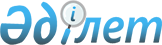 Қарасу ауданының 2022-2024 жылдарға арналған аудандық бюджеті туралыҚостанай облысы Қарасу ауданы мәслихатының 2021 жылғы 28 желтоқсандағы № 86 шешімі. Қазақстан Республикасының Әділет министрлігінде 2021 жылғы 31 желтоқсанда № 26317 болып тіркелді.
      Қазақстан Республикасы Бюджет кодексінің 75-бабына және "Қазақстан Республикасындағы жергілікті мемлекеттік басқару және өзін - өзі басқару туралы" Қазақстан Республикасы Заңының 6 - бабына сәйкес Қарасу аудандық мәслихаты ШЕШТІ:
      1. Қарасу ауданының 2022 -2024 жылдарға арналған аудандық бюджеті тиісінше осы шешімнің 1, 2 және 3-қосымшаларына сәйкес, оның ішінде 2022 жылға мынадай көлемдерде бекітілсін:
      1) кірістер – 5 574 426,0 мың теңге, оның ішінде:
      салықтық түсімдер – 1 819 703,0 мың теңге;
      салықтық емес түсімдер – 12 420,0 мың теңге;
      негізгі капиталды сатудан түсетін түсімдер – 4 207,0 мың теңге;
      трансферттер түсімдері - 3 738 096,0 мың теңге;
      2) шығындар – 5 651 848,4 мың теңге;
      3) таза бюджеттік кредиттеу – 11 114,0 мың теңге, оның ішінде:
      бюджеттік кредиттер – 43 081,0 мың теңге;
      бюджеттік кредиттерді өтеу - 31 967,0 мың теңге;
      4) қаржы активтерімен операциялар бойынша сальдо – 35 392,0 мың теңге, оның ішінде:
      қаржы активтерін сатып алу – 35 392,0 мың теңге;
      5) бюджет тапшылығы - - 123 928,4 мың теңге;
      6) бюджет тапшылығын қаржыландыру – 123 928,4 мың теңге.
      Ескерту. 1-тармақ жаңа редакцияда - Қостанай облысы Қарасу ауданы мәслихатының 20.12.2022 № 182 шешімімен (01.01.2022 бастап қолданысқа енгізіледі).


      2. 2022 жылға арналған аудандық бюджетте облыстық бюджеттен берілетін субвенциялардың көлемі 1 939 072,0 мың теңге сомасында көзделгені ескерілсін.
      3. Аудандық бюджеттен ауылдар, ауылдық округ бюджеттеріне берілетін бюджеттік субвенциялар көлемдері белгіленсін:
      1) 2022 жылға арналған аудандық бюджеттен ауылдар, ауылдық округ бюджеттеріне берілетін бюджеттік субвенциялар 339 504,0 мың теңге сомасында, оның ішінде:
      Айдарлы ауылдық округі 18340,0 мың теңге;
      Жалғыскан ауылы 19980,0 мың теңге;
      Жамбыл ауылдық округі 22074,0 мың теңге;
      Октябрь ауылдық округі 35597,0 мың теңге;
      Ильичев ауылдық округі 24104,0 мың теңге;
      Қарасу ауылдық округі 73028,0 мың теңге;
      Қарамырза ауылдық округі 13060,0 мың теңге;
      Қойбағар ауылдық округі 25261,0 мың теңге;
      Люблин ауылдық округі 21056,0 мың теңге;
      Новопавлов ауылы 23550,0 мың теңге;
      Ушаков ауылдық округі 23514,0 мың теңге;
      Шолақашы ауылдық округі 15891,0 мың теңге;
      Черняев ауылдық округі 23959,0 мың теңге;
      2) 2023 жылға арналған аудандық бюджеттен ауылдар, ауылдық округ бюджеттеріне берілетін бюджеттік субвенциялар 352 799,0 мың теңге сомасында, оның ішінде:
      Айдарлы ауылдық округі 19025,0 мың теңге;
      Жалғыскан ауылы 20791,0 мың теңге;
      Жамбыл ауылдық округі 22965,0 мың теңге;
      Октябрь ауылдық округі 37013,0 мың теңге;
      Ильичев ауылдық округі 25061,0 мың теңге;
      Қарасу ауылдық округі 75763,0 мың теңге;
      Қарамырза ауылдық округі 13512,0 мың теңге;
      Қойбағар ауылдық округі 26300,0 мың теңге;
      Люблин ауылдық округі 21833,0 мың теңге;
      Новопавлов ауылы 24497,0 мың теңге;
      Ушаков ауылдық округі 24465,0 мың теңге;
      Шолақашы ауылдық округі 16658,0 мың теңге;
      Черняев ауылдық округі 24916,0 мың теңге;
      3) 2024 жылға арналған аудандық бюджеттен ауылдар, ауылдық округ бюджеттеріне берілетін бюджеттік субвенциялар 348 160,0 мың теңге сомасында, оның ішінде:
      Айдарлы ауылдық округі 18949,0 мың теңге;
      Жалғыскан ауылы 19520,0 мың теңге;
      Жамбыл ауылдық округі 20370,0 мың теңге;
      Октябрь ауылдық округі 37215,0 мың теңге;
      Ильичев ауылдық округі 24762,0 мың теңге;
      Қарасу ауылдық округі 76668,0 мың теңге;
      Қарамырза ауылдық округі 13518,0 мың теңге;
      Қойбағар ауылдық округі 26313,0 мың теңге;
      Люблин ауылдық округі 21927,0 мың теңге;
      Новопавлов ауылы 24584,0 мың теңге;
      Ушаков ауылдық округі 24592,0 мың теңге;
      Шолақашы ауылдық округі 14669,0 мың теңге;
      Черняев ауылдық округі 25073,0 мың теңге.
      4. Алынып тасталды - Қостанай облысы Қарасу ауданы мәслихатының 16.11.2022 № 177 шешімімен (01.01.2022 бастап қолданысқа енгізіледі).


      5. Осы шешім 2022 жылғы 1 қаңтардан бастап қолданысқа енгізіледі. 2022 жылға арналған аудандық бюджет
      Ескерту. 1-қосымша жаңа редакцияда - Қостанай облысы Қарасу ауданы мәслихатының 20.12.2022 № 182 шешімімен (01.01.2022 бастап қолданысқа енгізіледі). 2023 жылға арналған аудандық бюджет 2024 жылға арналған аудандық бюджет
					© 2012. Қазақстан Республикасы Әділет министрлігінің «Қазақстан Республикасының Заңнама және құқықтық ақпарат институты» ШЖҚ РМК
				
      Қарасу аудандық мәслихатының хатшысы 

С. Кажиев
Қарасу аудандық мәслихатының2021 жылғы 28 желтоқсандағы№ 86 шешіміне1-қосымша
Санаты
Санаты
Санаты
Санаты
Санаты
Сомасы, мың теңге
Сыныбы
Сыныбы
Сыныбы
Сыныбы
Сомасы, мың теңге
Кіші сыныбы
Кіші сыныбы
Кіші сыныбы
Сомасы, мың теңге
Атауы
Атауы
Сомасы, мың теңге
I. Кірістер
I. Кірістер
55744426,0
1
Салықтық түсімдер
Салықтық түсімдер
1819703,0
01
Табыс салығы
Табыс салығы
1129797,0
1
Корпоративтік табыс салығы
Корпоративтік табыс салығы
375212,0
2
Жеке табыс салығы
Жеке табыс салығы
754585,0
03
Әлеуметтік салық
Әлеуметтік салық
443126,0
1
Әлеуметтік салық
Әлеуметтік салық
443126,0
04
Меншікке салынатын салықтар
Меншікке салынатын салықтар
138469,0
1
Мүлікке салынатын салықтар
Мүлікке салынатын салықтар
138469,0
05
Тауарларға, жұмыстарға және қызметтерге салынатын ішкі салықтар
Тауарларға, жұмыстарға және қызметтерге салынатын ішкі салықтар
105136,0
2
Акциздер
Акциздер
2400,0
3
Табиғи және басқа да ресурстарды пайдаланғаны үшін түсетін түсімдер
Табиғи және басқа да ресурстарды пайдаланғаны үшін түсетін түсімдер
95031,0
4
Кәсіпкерлік және кәсіби қызметті жүргізгені үшін алынатын алымдар
Кәсіпкерлік және кәсіби қызметті жүргізгені үшін алынатын алымдар
7705,0
08
Заңдық маңызы бар әрекеттерді жасағаны және (немесе) оған уәкілеттігі бар мемлекеттік органдар немесе лауазымды адамдар құжаттар бергені үшін алынатын міндетті төлемдер
Заңдық маңызы бар әрекеттерді жасағаны және (немесе) оған уәкілеттігі бар мемлекеттік органдар немесе лауазымды адамдар құжаттар бергені үшін алынатын міндетті төлемдер
3175,0
1
Мемлекеттік баж
Мемлекеттік баж
3175,0
2
Салықтық емес түсімдер
Салықтық емес түсімдер
12420,0
01
Мемлекеттік меншіктен түсетін кірістер
Мемлекеттік меншіктен түсетін кірістер
338,0
5
Мемлекет меншігіндегі мүлікті жалға беруден түсетін кірістер
Мемлекет меншігіндегі мүлікті жалға беруден түсетін кірістер
335,0
9
Мемлекет меншігінен түсетін басқа да кірістер 
Мемлекет меншігінен түсетін басқа да кірістер 
3,0
03
Мемлекеттік бюджеттен қаржыландырылатын мемлекеттік мекемелер ұйымдастыратын мемлекеттік сатып алуды өткізуден түсетін ақша түсімдері 
Мемлекеттік бюджеттен қаржыландырылатын мемлекеттік мекемелер ұйымдастыратын мемлекеттік сатып алуды өткізуден түсетін ақша түсімдері 
92,0
1
Мемлекеттік бюджеттен қаржыландырылатын мемлекеттік мекемелер ұйымдастыратын мемлекеттік сатып алуды өткізуден түсетін ақша түсімдері
Мемлекеттік бюджеттен қаржыландырылатын мемлекеттік мекемелер ұйымдастыратын мемлекеттік сатып алуды өткізуден түсетін ақша түсімдері
92,0
04
Мемлекеттік бюджеттен қаржыландырылатын, сондай-ақ Қазақстан Республикасы Ұлттық Банкінің бюджетінен (шығыстар сметасынан) қамтылатын және қаржыландырылатын мемлекеттік мекемелер салатын айыппұлдар, өсімпұлдар, санкциялар, өндіріп алулар
Мемлекеттік бюджеттен қаржыландырылатын, сондай-ақ Қазақстан Республикасы Ұлттық Банкінің бюджетінен (шығыстар сметасынан) қамтылатын және қаржыландырылатын мемлекеттік мекемелер салатын айыппұлдар, өсімпұлдар, санкциялар, өндіріп алулар
774,0
1
Мұнай секторы ұйымдарынан және Жәбірленушілерге өтемақы қорына түсетін түсімдерді қоспағанда, мемлекеттік бюджеттен қаржыландырылатын, сондай-ақ Қазақстан Республикасы Ұлттық Банкінің бюджетінен (шығыстар сметасынан) ұсталатын және қаржыландырылатын мемлекеттік мекемелер салатын айыппұлдар, өсімпұлдар, санкциялар, өндіріп алулар
Мұнай секторы ұйымдарынан және Жәбірленушілерге өтемақы қорына түсетін түсімдерді қоспағанда, мемлекеттік бюджеттен қаржыландырылатын, сондай-ақ Қазақстан Республикасы Ұлттық Банкінің бюджетінен (шығыстар сметасынан) ұсталатын және қаржыландырылатын мемлекеттік мекемелер салатын айыппұлдар, өсімпұлдар, санкциялар, өндіріп алулар
774,0
06
Басқа да салықтық емес түсімдер
Басқа да салықтық емес түсімдер
11216,0
1
Басқа да салықтық емес түсімдер
Басқа да салықтық емес түсімдер
11216,0
3
Негізгі капиталды сатудан түсетін түсімдер
Негізгі капиталды сатудан түсетін түсімдер
4207,0
03
Жерді және материалдық емес активтерді сату
Жерді және материалдық емес активтерді сату
4207,0
1
Жерді сату
Жерді сату
3081,0
2
Ауыл шаруашылығы мақсатындағы жер учаскелерін сатудан түсетін түсімдер 
Ауыл шаруашылығы мақсатындағы жер учаскелерін сатудан түсетін түсімдер 
1126,0
4
Трансферттердің түсімдері
Трансферттердің түсімдері
3738096,0
01
Төмен тұрған мемлекеттiк басқару органдарынан трансферттер 
Төмен тұрған мемлекеттiк басқару органдарынан трансферттер 
1755,0
3
Аудандық маңызы бар қалалардың, ауылдардың, кенттердің, ауылдық округтардың бюджеттерінен трансферттер
Аудандық маңызы бар қалалардың, ауылдардың, кенттердің, ауылдық округтардың бюджеттерінен трансферттер
1755,0
02
Мемлекеттік басқарудың жоғары тұрған органдарынан түсетін трансферттер
Мемлекеттік басқарудың жоғары тұрған органдарынан түсетін трансферттер
3736341,0
2
Облыстық бюджеттен түсетін трансферттер
Облыстық бюджеттен түсетін трансферттер
3736341,0
Функционалдық топ
Функционалдық топ
Функционалдық топ
Функционалдық топ
Атауы
Сомасы, мың теңге
Кіші функция
Кіші функция
Кіші функция
Атауы
Сомасы, мың теңге
Бюджеттік бағдарламалардың әкімшісі
Бюджеттік бағдарламалардың әкімшісі
Атауы
Сомасы, мың теңге
Бағдарлама
Атауы
Сомасы, мың теңге
II. Шығындар
5651848,4
01
Жалпы сипаттағы мемлекеттiк көрсетілетін қызметтер
579977,8
1
Мемлекеттiк басқарудың жалпы функцияларын орындайтын өкiлдi, атқарушы және басқа органдар
218588,3
112
Аудан (облыстық маңызы бар қала) мәслихатының аппараты
40289,8
001
Аудан (облыстық маңызы бар қала) мәслихатының қызметін қамтамасыз ету жөніндегі қызметтер
38719,6
005
Мәслихаттар депутаттары қызметінің тиімділігін арттыру
1570,2
122
Аудан (облыстық маңызы бар қала) әкімінің аппараты
178298,5
001
Аудан (облыстық маңызы бар қала) әкімінің қызметін қамтамасыз ету жөніндегі қызметтер
178298,5
2
Қаржылық қызмет
59952,0
452
Ауданның (облыстық маңызы бар қаланың) қаржы бөлімі
59952,0
001
Ауданның (облыстық маңызы бар қаланың) бюджетін орындау және коммуналдық меншігін басқару саласындағы мемлекеттік саясатты іске асыру жөніндегі қызметтер
47427,4
003
Салық салу мақсатында мүлікті бағалауды жүргізу
1022,7
010
Жекешелендіру, коммуналдық меншікті басқару, жекешелендіруден кейінгі қызмет және осыған байланысты дауларды реттеу
45,8
113
Төменгі тұрған бюджеттерге берілетін нысаналы ағымдағы трансферттер
11456,1
5
Жоспарлау және статистикалық қызмет
25443,9
453
Ауданның (облыстық маңызы бар қаланың) экономика және бюджеттік жоспарлау бөлімі
25443,9
001
Экономикалық саясатты, мемлекеттік жоспарлау жүйесін қалыптастыру және дамыту саласындағы мемлекеттік саясатты іске асыру жөніндегі қызметтер
25443,9
9
Жалпы сипаттағы өзге де мемлекеттік қызметтер
275993,6
454
Ауданның (облыстық маңызы бар қаланың) кәсіпкерлік және ауыл шаруашылығы бөлімі
50935,4
001
Жергілікті деңгейде кәсіпкерлікті және ауыл шаруашылығын дамыту саласындағы мемлекеттік саясатты іске асыру жөніндегі қызметтер
50935,4
492
Ауданның (облыстық маңызы бар қаланың) тұрғын үй-коммуналдық шаруашылығы, жолаушылар көлігі, автомобиль жолдары және тұрғын үй инспекциясы бөлімі
225058,2
001
Жергілікті деңгейде тұрғын үй-коммуналдық шаруашылық, жолаушылар көлігі, автомобиль жолдары саласындағы мемлекеттік саясатты іске асыру жөніндегі қызметтер
32739,1
013
Мемлекеттік органның күрделі шығыстары
430,0
067
Ведомстволық бағыныстағы мемлекеттік мекемелер мен ұйымдардың күрделі шығыстары
29571,9
113
Төменгі тұрған бюджеттерге берілетін нысаналы ағымдағы трансферттер
162317,2
02
Қорғаныс
14716,3
1
Әскери мұқтаждар
5235,5
122
Аудан (облыстық маңызы бар қала) әкімінің аппараты
5235,5
005
Жалпыға бірдей әскери міндетті атқару шеңберіндегі іс-шаралар
5235,5
2
Төтенше жағдайлар жөніндегі жұмыстарды ұйымдастыру
9480,8
122
Аудан (облыстық маңызы бар қала) әкімінің аппараты
9480,8
006
Аудан (облыстық маңызы бар қала) ауқымындағы төтенше жағдайлардың алдын алу және оларды жою
9480,8
06
Әлеуметтiк көмек және әлеуметтiк қамсыздандыру 
281707,9
1
Әлеуметтiк қамсыздандыру
23335,0
451
Ауданның (облыстық маңызы бар қаланың) жұмыспен қамту және әлеуметтік бағдарламалар бөлімі
23335,0
005
Мемлекеттік атаулы әлеуметтік көмек 
23335,0
2
Әлеуметтiк көмек
204304,4
451
Ауданның (облыстық маңызы бар қаланың) жұмыспен қамту және әлеуметтік бағдарламалар бөлімі
204304,4
002
Жұмыспен қамту бағдарламасы
88634,9
007
Жергілікті өкілетті органдардың шешімі бойынша мұқтаж азаматтардың жекелеген топтарына әлеуметтік көмек
27533,4
010
Үйден тәрбиеленіп оқытылатын мүгедектігі бар балаларды материалдық қамтамасыз ету
2114,5
014
Мұқтаж азаматтарға үйде әлеуметтік көмек көрсету
29298,8
017
Оңалтудың жеке бағдарламасына сәйкес мұқтаж мүгедектігі бар адамдарды протездік-ортопедиялық көмек, сурдотехникалық құралдар, тифлотехникалық құралдар, санаторий-курорттық емделу, мiндеттi гигиеналық құралдармен қамтамасыз ету, арнаулы жүрiп-тұру құралдары, қозғалуға қиындығы бар бірінші топтағы мүгедектігі бар адамдарға жеке көмекшінің және есту бойынша мүгедектігі бар адамдарға қолмен көрсететiн тіл маманының қызметтері мен қамтамасыз ету
23602,2
023
Жұмыспен қамту орталықтарының қызметін қамтамасыз ету
33120,6
9
Әлеуметтiк көмек және әлеуметтiк қамтамасыз ету салаларындағы өзге де қызметтер
54068,5
451
Ауданның (облыстық маңызы бар қаланың) жұмыспен қамту және әлеуметтік бағдарламалар бөлімі
54068,5
001
Жергілікті деңгейде халық үшін әлеуметтік бағдарламаларды жұмыспен қамтуды қамтамасыз етуді іске асыру саласындағы мемлекеттік саясатты іске асыру жөніндегі қызметтер
45814,5
011
Жәрдемақыларды және басқа да әлеуметтік төлемдерді есептеу, төлеу мен жеткізу бойынша қызметтерге ақы төлеу
186,0
021
Мемлекеттік органның күрделі шығыстары
430,0
050
Қазақстан Республикасында мүгедектігі бар адамдардың құқықтарын қамтамасыз етуге және өмір сүру сапасын жақсарту
7638,0
07
Тұрғын үй-коммуналдық шаруашылық
415014,4
1
Тұрғын үй шаруашылығы
4460,2
466
Ауданның (облыстық маңызы бар қаланың) сәулет, қала құрылысы және құрылыс бөлімі
1457,6
003
Коммуналдық тұрғын үй қорының тұрғын үйін жобалау және (немесе) салу, реконструкциялау
1457,6
492
Ауданның (облыстық маңызы бар қаланың) тұрғын үй-коммуналдық шаруашылығы, жолаушылар көлігі, автомобиль жолдары және тұрғын үй инспекциясы бөлімі
3002,6
003
Мемлекеттік тұрғын үй қорын сақтауды ұйымдастыру
3002,6
2
Коммуналдық шаруашылық
407061,3
466
Ауданның (облыстық маңызы бар қаланың) сәулет, қала құрылысы және құрылыс бөлімі
406487,0
058
Елді мекендердегі сумен жабдықтау және су бұру жүйелерін дамыту
406487,0
492
Ауданның (облыстық маңызы бар қаланың) тұрғын үй-коммуналдық шаруашылығы, жолаушылар көлігі, автомобиль жолдары және тұрғын үй инспекциясы бөлімі
574,3
058
Елді мекендердегі сумен жабдықтау және су бұру жүйелерін дамыту
574,3
3
Елді - мекендерді көркейту
3492,9
492
Ауданның (облыстық маңызы бар қаланың) тұрғын үй-коммуналдық шаруашылығы, жолаушылар көлігі, автомобиль жолдары және тұрғын үй инспекциясы бөлімі
3492,9
015
Елдi мекендердегі көшелердi жарықтандыру
3208,4
016
Елдi мекендердiң санитариясын қамтамасыз ету
284,5
08
Мәдениет, спорт, туризм және ақпараттық кеңістiк
420754,3
1
Мәдениет саласындағы қызмет
154623,0
457
Ауданның (облыстық маңызы бар қаланың) мәдениет, тілдерді дамыту, дене шынықтыру және спорт бөлімі
154623,0
003
Мәдени-демалыс жұмысын қолдау
154623,0
2
Спорт
74896,9
457
Ауданның (облыстық маңызы бар қаланың) мәдениет, тілдерді дамыту, дене шынықтыру және спорт бөлімі
74894,9
008
Ұлттық және бұқаралық спорт түрлерін дамыту
59354,9
009
Аудандық (облыстық маңызы бар қалалық) деңгейде спорттық жарыстар өткiзу
3055,0
010
Әртүрлi спорт түрлерi бойынша аудан (облыстық маңызы бар қала) құрама командаларының мүшелерiн дайындау және олардың облыстық спорт жарыстарына қатысуы
12485,0
466
Ауданның (облыстық маңызы бар қаланың) сәулет, қала құрылысы және құрылыс бөлімі
2,0
008
Cпорт объектілерін дамыту
2,0
3
Ақпараттық кеңiстiк
122265,0
456
Ауданның (облыстық маңызы бар қаланың) ішкі саясат бөлімі
7994,6
002
Мемлекеттік ақпараттық саясат жүргізу жөніндегі қызметтер
7994,6
457
Ауданның (облыстық маңызы бар қаланың) мәдениет, тілдерді дамыту, дене шынықтыру және спорт бөлімі
114270,4
006
Аудандық (қалалық) кiтапханалардың жұмыс істеуі
101254,0
007
Мемлекеттік тілді және Қазақстан халқының басқа да тілдерін дамыту
13016,4
9
Мәдениет, спорт, туризм және ақпараттық кеңiстiктi ұйымдастыру жөнiндегi өзге де қызметтер
68969,4
456
Ауданның (облыстық маңызы бар қаланың) ішкі саясат бөлімі
40037,6
001
Жергілікті деңгейде ақпарат, мемлекеттілікті нығайту және азаматтардың әлеуметтік сенімділігін қалыптастыру саласында мемлекеттік саясатты іске асыру жөніндегі қызметтер
28527,6
003
Жастар саясаты саласында іс-шараларды іске асыру
11510,0
457
Жергілікті деңгейде мәдениет, тілдерді дамыту, дене шынықтыру және спорт саласында мемлекеттік саясатты іске асыру жөніндегі қызметтер
28931,8
001
Жергілікті деңгейде тілдерді және мәдениетті дамыту саласындағы мемлекеттік саясатты іске асыру жөніндегі қызметтер
28931,8
10
Ауыл, су, орман, балық шаруашылығы, ерекше қорғалатын табиғи аумақтар, қоршаған ортаны және жануарлар дүниесін қорғау, жер қатынастары
42609,5
6
Жер қатынастары
28305,5
463
Ауданның (облыстық маңызы бар қаланың) жер қатынастары бөлімі
28305,5
001
Аудан (облыстық маңызы бар қала) аумағында жер қатынастарын реттеу саласындағы мемлекеттік саясатты іске асыру жөніндегі қызметтер
28305,5
9
Ауыл, су, орман, балық шаруашылығы, қоршаған ортаны қорғау және жер қатынастары саласындағы басқа да қызметтер
14304,0
453
Ауданның (облыстық маңызы бар қаланың) экономика және бюджеттік жоспарлау бөлімі
14304,0
099
Мамандарға әлеуметтік қолдау көрсету жөніндегі шараларды іске асыру
14304,0
11
Өнеркәсіп, сәулет, қала құрылысы және құрылыс қызметі
35471,0
2
Сәулет, қала құрылысы және құрылыс қызметі
35471,0
466
Ауданның (облыстық маңызы бар қаланың) сәулет, қала құрылысы және құрылыс бөлімі
35471,0
001
Құрылыс, облыс қалаларының, аудандарының және елді мекендерінің сәулеттік бейнесін жақсарту саласындағы мемлекеттік саясатты іске асыру және ауданның (облыстық маңызы бар қаланың) аумағын оңтайла және тиімді қала құрылыстық игеруді қамтамасыз ету жөніндегі қызметтер
23462,0
013
Аудан аумағында қала құрылысын дамытудың кешенді схемаларын, аудандық (облыстық) маңызы бар қалалардың, кенттердің және өзге де ауылдық елді мекендердің бас жоспарларын әзірлеу
11579,0
015
Мемлекеттік органның күрделі шығыстары
430,0
12
Көлiк және коммуникация
470084,0
1
Автомобиль көлiгi
470084,0
492
Ауданның (облыстық маңызы бар қаланың) тұрғын үй-коммуналдық шаруашылығы, жолаушылар көлігі, автомобиль жолдары және тұрғын үй инспекциясы бөлімі
470084,0
023
Автомобиль жолдарының жұмыс істеуін қамтамасыз ету
27516,3
025
Көлiк инфрақұрылымының басым жобаларын іске асыру
442567,7
13
Басқалар 
292390,0
9
Басқалар
292390,0
466
Ауданның (облыстық маңызы бар қаланың) сәулет, қала құрылысы және құрылыс бөлімі
292390,0
079
"Ауыл-Ел бесігі" жобасы шеңберінде ауылдық елді мекендердегі әлеуметтік және инженерлік инфрақұрылымдарды дамыту
292390,0
14
Борышқа қызмет көрсету
105319,7
1
Борышқа қызмет көрсету
105319,7
452
Ауданның (облыстық маңызы бар қаланың) қаржы бөлімі
105319,7
013
Жергілікті атқарушы органдардың облыстық бюджеттен қарыздар бойынша сыйақылар мен өзге де төлемдерді төлеу бойынша борышына қызмет көрсету
105319,7
15
Трансферттер
2993803,5
1
Трансферттер
2993803,5
452
Ауданның (облыстық маңызы бар қаланың) қаржы бөлімі
2993803,5
006
Пайдаланылмаған (толық пайдаланылмаған) нысаналы трансферттерді қайтару
1244,5
024
Заңнаманы өзгертуге байланысты жоғары тұрған бюджеттің шығындарын өтеуге төменгі тұрған бюджеттен ағымдағы нысаналы трансферттер
2653053,0
038
Субвенциялар
339504,0
054
Қазақстан Республикасының Ұлттық қорынан берілетін нысаналы трансферт есебінен республикалық бюджеттен бөлінген пайдаланылмаған (түгел пайдаланылмаған) нысаналы трансферттердің сомасын қайтару
2,0
III. Таза бюджеттік кредиттеу
11114,0
Бюджеттік кредиттер
43081,0
10
Ауыл, су, орман, балық шаруашылығы, ерекше қорғалатын табиғи аумақтар, қоршаған ортаны және жануарлар дүниесін қорғау, жер қатынастары
64323,0
9
Ауыл, су, орман, балық шаруашылығы, қоршаған ортаны қорғау және жер қатынастары саласындағы басқа да қызметтер
43081,0
453
Ауданның (облыстық маңызы бар қаланың) экономика және бюджеттік жоспарлау бөлімі
43081,0
006
Мамандарды әлеуметтік қолдау шараларын іске асыру үшін бюджеттік кредиттер
43081,0
5
Бюджеттік кредиттерді өтеу
31967,0
01
Бюджеттік кредиттерді өтеу
31967,0
1
Мемлекеттік бюджеттен берілген бюджеттік кредиттерді өтеу
31967,0
13
Жеке тұлғаларға жергілікті бюджеттен берілген бюджеттік кредиттерді өтеу
31967,0
ІV. Қаржы активтерімен операциялар бойынша сальдо
35392,0
V. Бюджет тапшылығы (профициті)
-123928,4
VI. Бюджет тапшылығын қаржыландыру (профицитін пайдалану)
123928,4
7
Қарыздар түсімдері
43081,0
01
Мемлекеттік ішкі қарыздар
43081,0
2
Қарыз алу келісім-шарттары
43081,0
03
Ауданның (облыстық маңызы бар қаланың) жергілікті атқарушы органы алатын қарыздар
43081,0
16
Қарыздарды өтеу
31967,0
1
Қарыздарды өтеу
31967,0
452
Ауданның (облыстық маңызы бар қаланың) қаржы бөлімі
31967,0
008
Жергілікті атқарушы органның жоғары тұрған бюджет алдындағы борышын өтеу
31967,0
Бюджет қаражаты қалдығының қозғалысы
112814,4
8
Бюджет қаражатының пайдаланылатын қалдықтары
112814,4
01
Бюджет қаражаты қалдықтары
112814,4
1
Бюджет қаражатының бос қалдықтары
112814,4Қарасу аудандық мәслихатының2021 жылғы 28 желтоқсандағы№ 86 шешіміне2-қосымша
Санаты
Санаты
Санаты
Санаты
Санаты
Сомасы, мың теңге
Сыныбы
Сыныбы
Сыныбы
Сыныбы
Сомасы, мың теңге
Кіші сыныбы
Кіші сыныбы
Кіші сыныбы
Сомасы, мың теңге
Атауы
Атауы
Сомасы, мың теңге
I. Кірістер
I. Кірістер
2179982,0
1
Салықтық түсімдер
Салықтық түсімдер
1972557,0
01
Табыс салығы
Табыс салығы
1139291,0
1
Корпоративтік табыс салығы
Корпоративтік табыс салығы
365730,0
2
Жеке табыс салығы
Жеке табыс салығы
773561,0
03
Әлеуметтік салық
Әлеуметтік салық
572862,0
1
Әлеуметтік салық
Әлеуметтік салық
572862,0
04
Меншікке салынатын салықтар
Меншікке салынатын салықтар
139645,0
1
Мүлікке салынатын салықтар
Мүлікке салынатын салықтар
139645,0
05
Тауарларға, жұмыстарға және қызметтерге салынатын ішкі салықтар
Тауарларға, жұмыстарға және қызметтерге салынатын ішкі салықтар
117058,0
2
Акциздер
Акциздер
2556,0
3
Табиғи және басқа да ресурстарды пайдаланғаны үшін түсетін түсімдер
Табиғи және басқа да ресурстарды пайдаланғаны үшін түсетін түсімдер
105592,0
4
Кәсіпкерлік және кәсіби қызметті жүргізгені үшін алынатын алымдар
Кәсіпкерлік және кәсіби қызметті жүргізгені үшін алынатын алымдар
8910,0
08
Заңдық маңызы бар әрекеттерді жасағаны және (немесе) оған уәкілеттігі бар мемлекеттік органдар немесе лауазымды адамдар құжаттар бергені үшін алынатын міндетті төлемдер
Заңдық маңызы бар әрекеттерді жасағаны және (немесе) оған уәкілеттігі бар мемлекеттік органдар немесе лауазымды адамдар құжаттар бергені үшін алынатын міндетті төлемдер
3701,0
1
Мемлекеттік баж
Мемлекеттік баж
3701,0
2
Салықтық емес түсімдер
Салықтық емес түсімдер
16382,0
01
Мемлекеттік меншіктен түсетін кірістер
Мемлекеттік меншіктен түсетін кірістер
384,0
5
Мемлекет меншігіндегі мүлікті жалға беруден түсетін кірістер
Мемлекет меншігіндегі мүлікті жалға беруден түсетін кірістер
357,0
9
Мемлекет меншігінен түсетін басқа да кірістер 
Мемлекет меншігінен түсетін басқа да кірістер 
27,0
03
Мемлекеттік бюджеттен қаржыландырылатын мемлекеттік мекемелер ұйымдастыратын мемлекеттік сатып алуды өткізуден түсетін ақша түсімдері 
Мемлекеттік бюджеттен қаржыландырылатын мемлекеттік мекемелер ұйымдастыратын мемлекеттік сатып алуды өткізуден түсетін ақша түсімдері 
98,0
1
Мемлекеттік бюджеттен қаржыландырылатын мемлекеттік мекемелер ұйымдастыратын мемлекеттік сатып алуды өткізуден түсетін ақша түсімдері
Мемлекеттік бюджеттен қаржыландырылатын мемлекеттік мекемелер ұйымдастыратын мемлекеттік сатып алуды өткізуден түсетін ақша түсімдері
98,0
04
Мемлекеттік бюджеттен қаржыландырылатын, сондай-ақ Қазақстан Республикасы Ұлттық Банкінің бюджетінен (шығыстар сметасынан) қамтылатын және қаржыландырылатын мемлекеттік мекемелер салатын айыппұлдар, өсімпұлдар, санкциялар, өндіріп алулар
Мемлекеттік бюджеттен қаржыландырылатын, сондай-ақ Қазақстан Республикасы Ұлттық Банкінің бюджетінен (шығыстар сметасынан) қамтылатын және қаржыландырылатын мемлекеттік мекемелер салатын айыппұлдар, өсімпұлдар, санкциялар, өндіріп алулар
2268,0
1
Мұнай секторы ұйымдарынан және Жәбірленушілерге өтемақы қорына түсетін түсімдерді қоспағанда, мемлекеттік бюджеттен қаржыландырылатын, сондай-ақ Қазақстан Республикасы Ұлттық Банкінің бюджетінен (шығыстар сметасынан) ұсталатын және қаржыландырылатын мемлекеттік мекемелер салатын айыппұлдар, өсімпұлдар, санкциялар, өндіріп алулар
Мұнай секторы ұйымдарынан және Жәбірленушілерге өтемақы қорына түсетін түсімдерді қоспағанда, мемлекеттік бюджеттен қаржыландырылатын, сондай-ақ Қазақстан Республикасы Ұлттық Банкінің бюджетінен (шығыстар сметасынан) ұсталатын және қаржыландырылатын мемлекеттік мекемелер салатын айыппұлдар, өсімпұлдар, санкциялар, өндіріп алулар
2268,0
06
Басқа да салықтық емес түсімдер
Басқа да салықтық емес түсімдер
13632,0
1
Басқа да салықтық емес түсімдер
Басқа да салықтық емес түсімдер
13632,0
3
Негізгі капиталды сатудан түсетін түсімдер
Негізгі капиталды сатудан түсетін түсімдер
5781,0
03
Жерді және материалдық емес активтерді сату
Жерді және материалдық емес активтерді сату
5781,0
1
Жерді сату
Жерді сату
3081,0
2
Ауыл шаруашылығы мақсатындағы жер учаскелерін сатудан түсетін түсімдер 
Ауыл шаруашылығы мақсатындағы жер учаскелерін сатудан түсетін түсімдер 
2700,0
4
Трансферттердің түсімдері
Трансферттердің түсімдері
185262,0
02
Мемлекеттік басқарудың жоғары тұрған органдарынан түсетін трансферттер
Мемлекеттік басқарудың жоғары тұрған органдарынан түсетін трансферттер
185262,0
2
Облыстық бюджеттен түсетін трансферттер
Облыстық бюджеттен түсетін трансферттер
185262,0
Функционалдық топ
Функционалдық топ
Функционалдық топ
Функционалдық топ
Функционалдық топ
Сомасы, мың теңге
Кіші функция
Кіші функция
Кіші функция
Кіші функция
Сомасы, мың теңге
Бюджеттік бағдарламалардың әкімшісі
Бюджеттік бағдарламалардың әкімшісі
Бюджеттік бағдарламалардың әкімшісі
Сомасы, мың теңге
Бағдарлама
Бағдарлама
Сомасы, мың теңге
Атауы
Сомасы, мың теңге
II. Шығындар
2179982,0
01
Жалпы сипаттағы мемлекеттiк көрсетілетін қызметтер
348959,0
1
Мемлекеттiк басқарудың жалпы функцияларын орындайтын өкiлдi, атқарушы және басқа органдар
199232,0
112
Аудан (облыстық маңызы бар қала) мәслихатының аппараты
33102,0
001
Аудан (облыстық маңызы бар қала) мәслихатының қызметін қамтамасыз ету жөніндегі қызметтер
33102,0
122
Аудан (облыстық маңызы бар қала) әкімінің аппараты
166130,0
001
Аудан (облыстық маңызы бар қала) әкімінің қызметін қамтамасыз ету жөніндегі қызметтер
166130,0
2
Қаржылық қызмет
47555,0
452
Ауданның (облыстық маңызы бар қаланың) қаржы бөлімі
47555,0
001
Ауданның (облыстық маңызы бар қаланың) бюджетін орындау және коммуналдық меншігін басқару саласындағы мемлекеттік саясатты іске асыру жөніндегі қызметтер
46497,0
003
Салық салу мақсатында мүлікті бағалауды жүргізу
964,0
010
Жекешелендіру, коммуналдық меншікті басқару, жекешелендіруден кейінгі қызмет және осыған байланысты дауларды реттеу
94,0
5
Жоспарлау және статистикалық қызмет
25597,0
453
Ауданның (облыстық маңызы бар қаланың) экономика және бюджеттік жоспарлау бөлімі
25597,0
001
Экономикалық саясатты, мемлекеттік жоспарлау жүйесін қалыптастыру және дамыту саласындағы мемлекеттік саясатты іске асыру жөніндегі қызметтер
25597,0
9
Жалпы сипаттағы өзге де мемлекеттік қызметтер
76575,0
454
Ауданның (облыстық маңызы бар қаланың) кәсіпкерлік және ауыл шаруашылығы бөлімі
51946,0
001
Жергілікті деңгейде кәсіпкерлікті және ауыл шаруашылығын дамыту саласындағы мемлекеттік саясатты іске асыру жөніндегі қызметтер
51946,0
492
Ауданның (облыстық маңызы бар қаланың) тұрғын үй-коммуналдық шаруашылығы, жолаушылар көлігі, автомобиль жолдары және тұрғын үй инспекциясы бөлімі
24629,0
001
Жергілікті деңгейде тұрғын үй-коммуналдық шаруашылық, жолаушылар көлігі, автомобиль жолдары саласындағы мемлекеттік саясатты іске асыру жөніндегі қызметтер
24629,0
02
Қорғаныс
10554,0
1
Әскери мұқтаждар
7398,0
122
Аудан (облыстық маңызы бар қала) әкімінің аппараты
7398,0
005
Жалпыға бірдей әскери міндетті атқару шеңберіндегі іс-шаралар
7398,0
2
Төтенше жағдайлар жөніндегі жұмыстарды ұйымдастыру
3156,0
122
Аудан (облыстық маңызы бар қала) әкімінің аппараты
3156,0
006
Аудан (облыстық маңызы бар қала) ауқымындағы төтенше жағдайлардың алдын алу және оларды жою
3156,0
06
Әлеуметтiк көмек және әлеуметтiк қамсыздандыру 
191497,0
1
Әлеуметтiк қамсыздандыру
6879,0
451
Ауданның (облыстық маңызы бар қаланың) жұмыспен қамту және әлеуметтік бағдарламалар бөлімі
6879,0
005
Мемлекеттік атаулы әлеуметтік көмек 
6879,0
2
Әлеуметтiк көмек
142261,0
451
Ауданның (облыстық маңызы бар қаланың) жұмыспен қамту және әлеуметтік бағдарламалар бөлімі
142261,0
002
Жұмыспен қамту бағдарламасы
42836,0
006
Тұрғын үйге көмек көрсету
160,0
007
Жергілікті өкілетті органдардың шешімі бойынша мұқтаж азаматтардың жекелеген топтарына әлеуметтік көмек
30252,0
010
Үйден тәрбиеленіп оқытылатын мүгедек балаларды материалдық қамтамасыз ету
2924,0
014
Мұқтаж азаматтарға үйде әлеуметтік көмек көрсету
19727,0
017
Оңалтудың жеке бағдарламасына сәйкес мұқтаж мүгедектерді протездік-ортопедиялық көмек, сурдотехникалық құралдар, тифлотехникалық құралдар, санаторий-курорттық емделу, міндетті гигиеналық құралдармен қамтамасыз ету, арнаулы жүріп-тұру құралдары, қозғалуға қиындығы бар бірінші топтағы мүгедектерге жеке көмекшінің және есту бойынша мүгедектерге қолмен көрсететін тіл маманының қызметтері мен қамтамасыз ету
23633,0
023
Жұмыспен қамту орталықтарының қызметін қамтамасыз ету
22729,0
9
Әлеуметтiк көмек және әлеуметтiк қамтамасыз ету салаларындағы өзге де қызметтер
42357,0
451
Ауданның (облыстық маңызы бар қаланың) жұмыспен қамту және әлеуметтік бағдарламалар бөлімі
42357,0
001
Жергілікті деңгейде халық үшін әлеуметтік бағдарламаларды жұмыспен қамтуды қамтамасыз етуді іске асыру саласындағы мемлекеттік саясатты іске асыру жөніндегі қызметтер
42112,0
011
Жәрдемақыларды және басқа да әлеуметтік төлемдерді есептеу, төлеу мен жеткізу бойынша қызметтерге ақы төлеу
245,0
07
Тұрғын үй-коммуналдық шаруашылық
5954,0
1
Тұрғын үй шаруашылығы
2622,0
466
Ауданның (облыстық маңызы бар қаланың) сәулет, қала құрылысы және құрылыс бөлімі
2622,0
003
Коммуналдық тұрғын үй қорының тұрғын үйін жобалау және (немесе) салу, реконструкциялау
2622,0
3
Елді - мекендерді көркейту
3332,0
492
Ауданның (облыстық маңызы бар қаланың) тұрғын үй-коммуналдық шаруашылығы, жолаушылар көлігі, автомобиль жолдары және тұрғын үй инспекциясы бөлімі
3332,0
015
Елдi мекендердегі көшелердi жарықтандыру
3332,0
08
Мәдениет, спорт, туризм және ақпараттық кеңістiк
407220,0
1
Мәдениет саласындағы қызмет
167740,0
457
Ауданның (облыстық маңызы бар қаланың) мәдениет, тілдерді дамыту, дене шынықтыру және спорт бөлімі
167740,0
003
Мәдени-демалыс жұмысын қолдау
167740,0
2
Спорт
73837,0
457
Ауданның (облыстық маңызы бар қаланың) мәдениет, тілдерді дамыту, дене шынықтыру және спорт бөлімі
73837,0
008
Ұлттық және бұқаралық спорт түрлерін дамыту
57092,0
009
Аудандық (облыстық маңызы бар қалалық) деңгейде спорттық жарыстар өткiзу
3177,0
010
Әртүрлi спорт түрлерi бойынша аудан (облыстық маңызы бар қала) құрама командаларының мүшелерiн дайындау және олардың облыстық спорт жарыстарына қатысуы
13568,0
3
Ақпараттық кеңiстiк
96450,0
456
Ауданның (облыстық маңызы бар қаланың) ішкі саясат бөлімі
8944,0
002
Мемлекеттік ақпараттық саясат жүргізу жөніндегі қызметтер
8944,0
457
Ауданның (облыстық маңызы бар қаланың) мәдениет, тілдерді дамыту, дене шынықтыру және спорт бөлімі
87506,0
006
Аудандық (қалалық) кiтапханалардың жұмыс істеуі
76087,0
007
Мемлекеттік тілді және Қазақстан халқының басқа да тілдерін дамыту
11419,0
9
Мәдениет, спорт, туризм және ақпараттық кеңiстiктi ұйымдастыру жөнiндегi өзге де қызметтер
69193,0
456
Ауданның (облыстық маңызы бар қаланың) ішкі саясат бөлімі
38832,0
001
Жергілікті деңгейде ақпарат, мемлекеттілікті нығайту және азаматтардың әлеуметтік сенімділігін қалыптастыру саласында мемлекеттік саясатты іске асыру жөніндегі қызметтер
27824,0
003
Жастар саясаты саласында іс-шараларды іске асыру
11008,0
457
Жергілікті деңгейде мәдениет, тілдерді дамыту, дене шынықтыру және спорт саласында мемлекеттік саясатты іске асыру жөніндегі қызметтер
30361,0
001
Жергілікті деңгейде тілдерді және мәдениетті дамыту саласындағы мемлекеттік саясатты іске асыру жөніндегі қызметтер
30361,0
09
Отын-энергетика кешенi және жер қойнауын пайдалану
46574,0
1
Отын және энергетика
46574,0
466
Ауданның (облыстық маңызы бар қаланың) сәулет, қала құрылысы және құрылыс бөлімі
46574,0
009
Жылу-энергетикалық жүйені дамыту
46574,0
10
Ауыл, су, орман, балық шаруашылығы, ерекше қорғалатын табиғи аумақтар, қоршаған ортаны және жануарлар дүниесін қорғау, жер қатынастары
44566,0
6
Жер қатынастары
27640,0
463
Ауданның (облыстық маңызы бар қаланың) жер қатынастары бөлімі
27640,0
001
Аудан (облыстық маңызы бар қала) аумағында жер қатынастарын реттеу саласындағы мемлекеттік саясатты іске асыру жөніндегі қызметтер
27640,0
9
Ауыл, су, орман, балық шаруашылығы, қоршаған ортаны қорғау және жер қатынастары саласындағы басқа да қызметтер
16926,0
453
Ауданның (облыстық маңызы бар қаланың) экономика және бюджеттік жоспарлау бөлімі
16926,0
099
Мамандарға әлеуметтік қолдау көрсету жөніндегі шараларды іске асыру
16926,0
11
Өнеркәсіп, сәулет, қала құрылысы және құрылыс қызметі
16751,0
2
Сәулет, қала құрылысы және құрылыс қызметі
16751,0
466
Ауданның (облыстық маңызы бар қаланың) сәулет, қала құрылысы және құрылыс бөлімі
16751,0
001
Құрылыс, облыс қалаларының, аудандарының және елді мекендерінің сәулеттік бейнесін жақсарту саласындағы мемлекеттік саясатты іске асыру және ауданның (облыстық маңызы бар қаланың) аумағын оңтайла және тиімді қала құрылыстық игеруді қамтамасыз ету жөніндегі қызметтер
16751,0
12
Көлiк және коммуникация
51592,0
1
Автомобиль көлiгi
51592,0
492
Ауданның (облыстық маңызы бар қаланың) тұрғын үй-коммуналдық шаруашылығы, жолаушылар көлігі, автомобиль жолдары және тұрғын үй инспекциясы бөлімі
51592,0
023
Автомобиль жолдарының жұмыс істеуін қамтамасыз ету
51592,0
13
Басқалар 
2080,0
9
Басқалар
2080,0
452
Ауданның (облыстық маңызы бар қаланың) қаржы бөлімі
2080,0
012
Ауданның (облыстық маңызы бар қаланың) жергілікті атқарушы органының резерві
2080,0
14
Борышқа қызмет көрсету
105320,0
1
Борышқа қызмет көрсету
105320,0
452
Ауданның (облыстық маңызы бар қаланың) қаржы бөлімі
105320,0
013
Жергілікті атқарушы органдардың облыстық бюджеттен қарыздар бойынша сыйақылар мен өзге де төлемдерді төлеу бойынша борышына қызмет көрсету
105320,0
15
Трансферттер
938170,0
1
Трансферттер
938170,0
452
Ауданның (облыстық маңызы бар қаланың) қаржы бөлімі
938170,0
024
Заңнаманы өзгертуге байланысты жоғары тұрған бюджеттің шығындарын өтеуге төменгі тұрған бюджеттен ағымдағы нысаналы трансферттер
585371,0
038
Субвенциялар
352799,0
III. Таза бюджеттік кредиттеу
48935,0
Бюджеттік кредиттер
81625,0
10
Ауыл, су, орман, балық шаруашылығы, ерекше қорғалатын табиғи аумақтар, қоршаған ортаны және жануарлар дүниесін қорғау, жер қатынастары
81625,0
9
Ауыл, су, орман, балық шаруашылығы, қоршаған ортаны қорғау және жер қатынастары саласындағы басқа да қызметтер
81625,0
453
Ауданның (облыстық маңызы бар қаланың) экономика және бюджеттік жоспарлау бөлімі
81625,0
006
Мамандарды әлеуметтік қолдау шараларын іске асыру үшін бюджеттік кредиттер
81625,0
5
Бюджеттік кредиттерді өтеу
32690,0
01
Бюджеттік кредиттерді өтеу
32690,0
1
Мемлекеттік бюджеттен берілген бюджеттік кредиттерді өтеу
32690,0
13
Жеке тұлғаларға жергілікті бюджеттен берілген бюджеттік кредиттерді өтеу
32690,0
ІV. Қаржы активтерімен операциялар бойынша сальдо
0,0
V. Бюджет тапшылығы (профициті)
-48935,0
VI. Бюджет тапшылығын қаржыландыру (профицитін пайдалану)
48935,0
7
Қарыздар түсімдері
81625,0
01
Мемлекеттік ішкі қарыздар
81625,0
2
Қарыз алу келісім-шарттары
81625,0
03
Ауданның (облыстық маңызы бар қаланың) жергілікті атқарушы органы алатын қарыздар
81625,0
16
Қарыздарды өтеу
32690,0
1
Қарыздарды өтеу
32690,0
452
Ауданның (облыстық маңызы бар қаланың) қаржы бөлімі
32690,0
008
Жергілікті атқарушы органның жоғары тұрған бюджет алдындағы борышын өтеу
32690,0Қарасу аудандық мәслихатының2021 жылғы 28 желтоқсандағы№ 86 шешіміне3-қосымша
Санаты
Санаты
Санаты
Санаты
Санаты
Сомасы, мың теңге
Сыныбы
Сыныбы
Сыныбы
Сыныбы
Сомасы, мың теңге
Кіші сыныбы
Кіші сыныбы
Кіші сыныбы
Сомасы, мың теңге
Атауы
Атауы
Сомасы, мың теңге
I. Кірістер
I. Кірістер
2224639,0
1
Салықтық түсімдер
Салықтық түсімдер
2049418,0
01
Табыс салығы
Табыс салығы
1192102,0
1
Корпоративтік табыс салығы
Корпоративтік табыс салығы
389502,0
2
Жеке табыс салығы
Жеке табыс салығы
802600,0
03
Әлеуметтік салық
Әлеуметтік салық
595936,0
1
Әлеуметтік салық
Әлеуметтік салық
595936,0
04
Меншікке салынатын салықтар
Меншікке салынатын салықтар
139645,0
1
Мүлікке салынатын салықтар
Мүлікке салынатын салықтар
139645,0
05
Тауарларға, жұмыстарға және қызметтерге салынатын ішкі салықтар
Тауарларға, жұмыстарға және қызметтерге салынатын ішкі салықтар
117794,0
2
Акциздер
Акциздер
2722,0
3
Табиғи және басқа да ресурстарды пайдаланғаны үшін түсетін түсімдер
Табиғи және басқа да ресурстарды пайдаланғаны үшін түсетін түсімдер
105582,0
4
Кәсіпкерлік және кәсіби қызметті жүргізгені үшін алынатын алымдар
Кәсіпкерлік және кәсіби қызметті жүргізгені үшін алынатын алымдар
9490,0
08
Заңдық маңызы бар әрекеттерді жасағаны және (немесе) оған уәкілеттігі бар мемлекеттік органдар немесе лауазымды адамдар құжаттар бергені үшін алынатын міндетті төлемдер
Заңдық маңызы бар әрекеттерді жасағаны және (немесе) оған уәкілеттігі бар мемлекеттік органдар немесе лауазымды адамдар құжаттар бергені үшін алынатын міндетті төлемдер
3941,0
1
Мемлекеттік баж
Мемлекеттік баж
3941,0
2
Салықтық емес түсімдер
Салықтық емес түсімдер
17446,0
01
Мемлекеттік меншіктен түсетін кірістер
Мемлекеттік меншіктен түсетін кірістер
408,0
5
Мемлекет меншігіндегі мүлікті жалға беруден түсетін кірістер
Мемлекет меншігіндегі мүлікті жалға беруден түсетін кірістер
380,0
7
Мемлекеттік бюджеттен берілген кредиттер бойынша сыйақылар
Мемлекеттік бюджеттен берілген кредиттер бойынша сыйақылар
28,0
03
Мемлекеттік бюджеттен қаржыландырылатын мемлекеттік мекемелер ұйымдастыратын мемлекеттік сатып алуды өткізуден түсетін ақша түсімдері 
Мемлекеттік бюджеттен қаржыландырылатын мемлекеттік мекемелер ұйымдастыратын мемлекеттік сатып алуды өткізуден түсетін ақша түсімдері 
104,0
1
Мемлекеттік бюджеттен қаржыландырылатын мемлекеттік мекемелер ұйымдастыратын мемлекеттік сатып алуды өткізуден түсетін ақша түсімдері
Мемлекеттік бюджеттен қаржыландырылатын мемлекеттік мекемелер ұйымдастыратын мемлекеттік сатып алуды өткізуден түсетін ақша түсімдері
104,0
04
Мемлекеттік бюджеттен қаржыландырылатын, сондай-ақ Қазақстан Республикасы Ұлттық Банкінің бюджетінен (шығыстар сметасынан) қамтылатын және қаржыландырылатын мемлекеттік мекемелер салатын айыппұлдар, өсімпұлдар, санкциялар, өндіріп алулар
Мемлекеттік бюджеттен қаржыландырылатын, сондай-ақ Қазақстан Республикасы Ұлттық Банкінің бюджетінен (шығыстар сметасынан) қамтылатын және қаржыландырылатын мемлекеттік мекемелер салатын айыппұлдар, өсімпұлдар, санкциялар, өндіріп алулар
2416,0
1
Мұнай секторы ұйымдарынан және Жәбірленушілерге өтемақы қорына түсетін түсімдерді қоспағанда, мемлекеттік бюджеттен қаржыландырылатын, сондай-ақ Қазақстан Республикасы Ұлттық Банкінің бюджетінен (шығыстар сметасынан) ұсталатын және қаржыландырылатын мемлекеттік мекемелер салатын айыппұлдар, өсімпұлдар, санкциялар, өндіріп алулар
Мұнай секторы ұйымдарынан және Жәбірленушілерге өтемақы қорына түсетін түсімдерді қоспағанда, мемлекеттік бюджеттен қаржыландырылатын, сондай-ақ Қазақстан Республикасы Ұлттық Банкінің бюджетінен (шығыстар сметасынан) ұсталатын және қаржыландырылатын мемлекеттік мекемелер салатын айыппұлдар, өсімпұлдар, санкциялар, өндіріп алулар
2416,0
06
Басқа да салықтық емес түсімдер
Басқа да салықтық емес түсімдер
14518,0
1
Басқа да салықтық емес түсімдер
Басқа да салықтық емес түсімдер
14518,0
3
Негізгі капиталды сатудан түсетін түсімдер
Негізгі капиталды сатудан түсетін түсімдер
5781,0
03
Жерді және материалдық емес активтерді сату
Жерді және материалдық емес активтерді сату
5781,0
1
Жерді сату
Жерді сату
3081,0
2
Ауыл шаруашылығы мақсатындағы жер учаскелерін сатудан түсетін түсімдер 
Ауыл шаруашылығы мақсатындағы жер учаскелерін сатудан түсетін түсімдер 
2700,0
4
Трансферттердің түсімдері
Трансферттердің түсімдері
151994,0
02
Мемлекеттік басқарудың жоғары тұрған органдарынан түсетін трансферттер
Мемлекеттік басқарудың жоғары тұрған органдарынан түсетін трансферттер
151994,0
2
Облыстық бюджеттен түсетін трансферттер
Облыстық бюджеттен түсетін трансферттер
151994,0
Функционалдық топ
Функционалдық топ
Функционалдық топ
Функционалдық топ
Функционалдық топ
Сомасы, мың теңге
Кіші функция
Кіші функция
Кіші функция
Кіші функция
Сомасы, мың теңге
Бюджеттік бағдарламалардың әкімшісі
Бюджеттік бағдарламалардың әкімшісі
Бюджеттік бағдарламалардың әкімшісі
Сомасы, мың теңге
Бағдарлама
Бағдарлама
Сомасы, мың теңге
Атауы
Сомасы, мың теңге
II. Шығындар
2224639,0
01
Жалпы сипаттағы мемлекеттiк көрсетілетін қызметтер
351901,0
1
Мемлекеттiк басқарудың жалпы функцияларын орындайтын өкiлдi, атқарушы және басқа органдар
201225,0
112
Аудан (облыстық маңызы бар қала) мәслихатының аппараты
33290,0
001
Аудан (облыстық маңызы бар қала) мәслихатының қызметін қамтамасыз ету жөніндегі қызметтер
33290,0
122
Аудан (облыстық маңызы бар қала) әкімінің аппараты
167935,0
001
Аудан (облыстық маңызы бар қала) әкімінің қызметін қамтамасыз ету жөніндегі қызметтер
167935,0
2
Қаржылық қызмет
47909,0
452
Ауданның (облыстық маңызы бар қаланың) қаржы бөлімі
47909,0
001
Ауданның (облыстық маңызы бар қаланың) бюджетін орындау және коммуналдық меншігін басқару саласындағы мемлекеттік саясатты іске асыру жөніндегі қызметтер
46809,0
003
Салық салу мақсатында мүлікті бағалауды жүргізу
1003,0
010
Жекешелендіру, коммуналдық меншікті басқару, жекешелендіруден кейінгі қызмет және осыған байланысты дауларды реттеу
97,0
5
Жоспарлау және статистикалық қызмет
25682,0
453
Ауданның (облыстық маңызы бар қаланың) экономика және бюджеттік жоспарлау бөлімі
25682,0
001
Экономикалық саясатты, мемлекеттік жоспарлау жүйесін қалыптастыру және дамыту саласындағы мемлекеттік саясатты іске асыру жөніндегі қызметтер
25682,0
9
Жалпы сипаттағы өзге де мемлекеттік қызметтер
77085,0
454
Ауданның (облыстық маңызы бар қаланың) кәсіпкерлік және ауыл шаруашылығы бөлімі
52365,0
001
Жергілікті деңгейде кәсіпкерлікті және ауыл шаруашылығын дамыту саласындағы мемлекеттік саясатты іске асыру жөніндегі қызметтер
52365,0
492
Ауданның (облыстық маңызы бар қаланың) тұрғын үй-коммуналдық шаруашылығы, жолаушылар көлігі, автомобиль жолдары және тұрғын үй инспекциясы бөлімі
24720,0
001
Жергілікті деңгейде тұрғын үй-коммуналдық шаруашылық, жолаушылар көлігі, автомобиль жолдары саласындағы мемлекеттік саясатты іске асыру жөніндегі қызметтер
24720,0
02
Қорғаныс
10941,0
1
Әскери мұқтаждар
7658,0
122
Аудан (облыстық маңызы бар қала) әкімінің аппараты
7658,0
005
Жалпыға бірдей әскери міндетті атқару шеңберіндегі іс-шаралар
7658,0
2
Төтенше жағдайлар жөніндегі жұмыстарды ұйымдастыру
3283,0
122
Аудан (облыстық маңызы бар қала) әкімінің аппараты
3283,0
006
Аудан (облыстық маңызы бар қала) ауқымындағы төтенше жағдайлардың алдын алу және оларды жою
3283,0
06
Әлеуметтiк көмек және әлеуметтiк қамсыздандыру 
198848,0
1
Әлеуметтiк қамсыздандыру
7154,0
451
Ауданның (облыстық маңызы бар қаланың) жұмыспен қамту және әлеуметтік бағдарламалар бөлімі
7154,0
005
Мемлекеттік атаулы әлеуметтік көмек 
7154,0
2
Әлеуметтiк көмек
149122,0
451
Ауданның (облыстық маңызы бар қаланың) жұмыспен қамту және әлеуметтік бағдарламалар бөлімі
149122,0
002
Жұмыспен қамту бағдарламасы
47345,0
006
Тұрғын үйге көмек көрсету
167,0
007
Жергілікті өкілетті органдардың шешімі бойынша мұқтаж азаматтардың жекелеген топтарына әлеуметтік көмек
31462,0
010
Үйден тәрбиеленіп оқытылатын мүгедек балаларды материалдық қамтамасыз ету
3041,0
014
Мұқтаж азаматтарға үйде әлеуметтік көмек көрсету
19744,0
017
Оңалтудың жеке бағдарламасына сәйкес мұқтаж мүгедектерді протездік-ортопедиялық көмек, сурдотехникалық құралдар, тифлотехникалық құралдар, санаторий-курорттық емделу, міндетті гигиеналық құралдармен қамтамасыз ету, арнаулы жүріп-тұру құралдары, қозғалуға қиындығы бар бірінші топтағы мүгедектерге жеке көмекшінің және есту бойынша мүгедектерге қолмен көрсететін тіл маманының қызметтері мен қамтамасыз ету
24480,0
023
Жұмыспен қамту орталықтарының қызметін қамтамасыз ету
22883,0
9
Әлеуметтiк көмек және әлеуметтiк қамтамасыз ету салаларындағы өзге де қызметтер
42572,0
451
Ауданның (облыстық маңызы бар қаланың) жұмыспен қамту және әлеуметтік бағдарламалар бөлімі
42572,0
001
Жергілікті деңгейде халық үшін әлеуметтік бағдарламаларды жұмыспен қамтуды қамтамасыз етуді іске асыру саласындағы мемлекеттік саясатты іске асыру жөніндегі қызметтер
42317,0
011
Жәрдемақыларды және басқа да әлеуметтік төлемдерді есептеу, төлеу мен жеткізу бойынша қызметтерге ақы төлеу
255,0
07
Тұрғын үй-коммуналдық шаруашылық
16192,0
1
Тұрғын үй шаруашылығы
2727,0
492
Ауданның (облыстық маңызы бар қаланың) тұрғын үй-коммуналдық шаруашылығы, жолаушылар көлігі, автомобиль жолдары және тұрғын үй инспекциясы бөлімі
2727,0
003
Мемлекеттік тұрғын үй қорын сақтауды ұйымдастыру
2727,0
2
Коммуналдық шаруашылық
10000,0
492
Ауданның (облыстық маңызы бар қаланың) тұрғын үй-коммуналдық шаруашылығы, жолаушылар көлігі, автомобиль жолдары және тұрғын үй инспекциясы бөлімі
10000,0
058
Елді мекендердегі сумен жабдықтау және су бұру жүйелерін дамыту
10000,0
3
Елді - мекендерді көркейту
3465,0
492
Ауданның (облыстық маңызы бар қаланың) тұрғын үй-коммуналдық шаруашылығы, жолаушылар көлігі, автомобиль жолдары және тұрғын үй инспекциясы бөлімі
3465,0
015
Елдi мекендердегі көшелердi жарықтандыру
3465,0
08
Мәдениет, спорт, туризм және ақпараттық кеңістiк
424760,0
1
Мәдениет саласындағы қызмет
171212,0
457
Ауданның (облыстық маңызы бар қаланың) мәдениет, тілдерді дамыту, дене шынықтыру және спорт бөлімі
171212,0
003
Мәдени-демалыс жұмысын қолдау
171212,0
2
Спорт
74781,0
457
Ауданның (облыстық маңызы бар қаланың) мәдениет, тілдерді дамыту, дене шынықтыру және спорт бөлімі
74781,0
008
Ұлттық және бұқаралық спорт түрлерін дамыту
57366,0
009
Аудандық (облыстық маңызы бар қалалық) деңгейде спорттық жарыстар өткiзу
3304,0
010
Әртүрлi спорт түрлерi бойынша аудан (облыстық маңызы бар қала) құрама командаларының мүшелерiн дайындау және олардың облыстық спорт жарыстарына қатысуы
14111,0
3
Ақпараттық кеңiстiк
97681,0
456
Ауданның (облыстық маңызы бар қаланың) ішкі саясат бөлімі
9302,0
002
Мемлекеттік ақпараттық саясат жүргізу жөніндегі қызметтер
9302,0
457
Ауданның (облыстық маңызы бар қаланың) мәдениет, тілдерді дамыту, дене шынықтыру және спорт бөлімі
88379,0
006
Аудандық (қалалық) кiтапханалардың жұмыс істеуі
76853,0
007
Мемлекеттік тілді және Қазақстан халқының басқа да тілдерін дамыту
11526,0
9
Мәдениет, спорт, туризм және ақпараттық кеңiстiктi ұйымдастыру жөнiндегi өзге де қызметтер
81086,0
456
Ауданның (облыстық маңызы бар қаланың) ішкі саясат бөлімі
39360,0
001
Жергілікті деңгейде ақпарат, мемлекеттілікті нығайту және азаматтардың әлеуметтік сенімділігін қалыптастыру саласында мемлекеттік саясатты іске асыру жөніндегі қызметтер
28233,0
003
Жастар саясаты саласында іс-шараларды іске асыру
11127,0
457
Жергілікті деңгейде мәдениет, тілдерді дамыту, дене шынықтыру және спорт саласында мемлекеттік саясатты іске асыру жөніндегі қызметтер
30599,0
001
Жергілікті деңгейде тілдерді және мәдениетті дамыту саласындағы мемлекеттік саясатты іске асыру жөніндегі қызметтер
30599,0
10
Ауыл, су, орман, балық шаруашылығы, ерекше қорғалатын табиғи аумақтар, қоршаған ортаны және жануарлар дүниесін қорғау, жер қатынастары
45475,0
6
Жер қатынастары
27872,0
463
Ауданның (облыстық маңызы бар қаланың) жер қатынастары бөлімі
27872,0
001
Аудан (облыстық маңызы бар қала) аумағында жер қатынастарын реттеу саласындағы мемлекеттік саясатты іске асыру жөніндегі қызметтер
27872,0
9
Ауыл, су, орман, балық шаруашылығы, қоршаған ортаны қорғау және жер қатынастары саласындағы басқа да қызметтер
17603,0
453
Ауданның (облыстық маңызы бар қаланың) экономика және бюджеттік жоспарлау бөлімі
17603,0
099
Мамандарға әлеуметтік қолдау көрсету жөніндегі шараларды іске асыру
17603,0
11
Өнеркәсіп, сәулет, қала құрылысы және құрылыс қызметі
16827,0
2
Сәулет, қала құрылысы және құрылыс қызметі
16827,0
466
Ауданның (облыстық маңызы бар қаланың) сәулет, қала құрылысы және құрылыс бөлімі
16827,0
001
Құрылыс, облыс қалаларының, аудандарының және елді мекендерінің сәулеттік бейнесін жақсарту саласындағы мемлекеттік саясатты іске асыру және ауданның (облыстық маңызы бар қаланың) аумағын оңтайла және тиімді қала құрылыстық игеруді қамтамасыз ету жөніндегі қызметтер
16827,0
12
Көлiк және коммуникация
118684,0
1
Автомобиль көлiгi
118684,0
492
Ауданның (облыстық маңызы бар қаланың) тұрғын үй-коммуналдық шаруашылығы, жолаушылар көлігі, автомобиль жолдары және тұрғын үй инспекциясы бөлімі
118684,0
023
Автомобиль жолдарының жұмыс істеуін қамтамасыз ету
118684,0
13
Басқалар 
2163,0
9
Басқалар
2163,0
452
Ауданның (облыстық маңызы бар қаланың) қаржы бөлімі
2163,0
012
Ауданның (облыстық маңызы бар қаланың) жергілікті атқарушы органының резерві
2163,0
14
Борышқа қызмет көрсету
105317,0
1
Борышқа қызмет көрсету
105317,0
452
Ауданның (облыстық маңызы бар қаланың) қаржы бөлімі
105317,0
013
Жергілікті атқарушы органдардың облыстық бюджеттен қарыздар бойынша сыйақылар мен өзге де төлемдерді төлеу бойынша борышына қызмет көрсету
105317,0
15
Трансферттер
933531,0
1
Трансферттер
933531,0
452
Ауданның (облыстық маңызы бар қаланың) қаржы бөлімі
933531,0
007
Бюджеттік алып коюлар
585371,0
038
Субвенциялар
348160,0
III. Таза бюджеттік кредиттеу
72154,0
Бюджеттік кредиттер
105367,0
10
Ауыл, су, орман, балық шаруашылығы, ерекше қорғалатын табиғи аумақтар, қоршаған ортаны және жануарлар дүниесін қорғау, жер қатынастары
105367,0
9
Ауыл, су, орман, балық шаруашылығы, қоршаған ортаны қорғау және жер қатынастары саласындағы басқа да қызметтер
105367,0
453
Ауданның (облыстық маңызы бар қаланың) экономика және бюджеттік жоспарлау бөлімі
105367,0
006
Мамандарды әлеуметтік қолдау шараларын іске асыру үшін бюджеттік кредиттер
105367,0
5
Бюджеттік кредиттерді өтеу
33213,0
01
Бюджеттік кредиттерді өтеу
33213,0
1
Мемлекеттік бюджеттен берілген бюджеттік кредиттерді өтеу
33213,0
13
Жеке тұлғаларға жергілікті бюджеттен берілген бюджеттік кредиттерді өтеу
33213,0
ІV. Қаржы активтерімен операциялар бойынша сальдо
0,0
V. Бюджет тапшылығы (профициті)
-72154,0
VI. Бюджет тапшылығын қаржыландыру (профицитін пайдалану)
72154,0
7
Қарыздар түсімдері
105367,0
01
Мемлекеттік ішкі қарыздар
105367,0
2
Қарыз алу келісім-шарттары
105367,0
03
Ауданның (облыстық маңызы бар қаланың) жергілікті атқарушы органы алатын қарыздар
105367,0
16
Қарыздарды өтеу
33213,0
1
Қарыздарды өтеу
33213,0
452
Ауданның (облыстық маңызы бар қаланың) қаржы бөлімі
33213,0
008
Жергілікті атқарушы органның жоғары тұрған бюджет алдындағы борышын өтеу
33213,0